МЕДИЦИНСКА ШКОЛА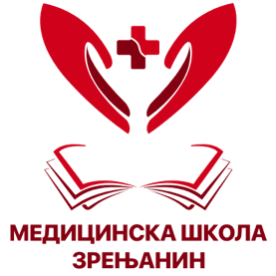 Број: 01-1357Датум: 14.09.2020.Зрењанин, Новосадска 2Ателефон/факс: 023/561-413е-mail: medicinskaskolazr@gmail.com  ИЗВЕШТАЈ  О  ВРЕДНОВАЊУ   И  САМОВРЕДНОВАЊУ  РАДА  ШКОЛЕ  ЗА  2019 / 2020. ШКОЛСКУ  ГОДИНУИЗВЕШТАЈ  О  ВРЕДНОВАЊУ   И  САМОВРЕДНОВАЊУ  РАДА  ШКОЛЕ Како се на првом тромесечју уочило постојање извесног броја недовољних оцена одлучено је да се спроведу упитници у одељењима где су запажене исте, како би се у складу са циљем самовредновања –  утрђивања степена задовољтва ученика начином  оцењивањем а и у циљу остварења ШРП-а предложили даљи кораци у раду. Извештај је сачинио психолог школе 24.01.2020. године. Резултати истраживања су приказани на следећи начин (квантитативно и квалитативно).АНАЛИЗА УПИТНИКА ПО ОДЕЉЕЊИМАпојединачно – Техника  истраживања : анкетирањеИнструмент  истраживања :  упитникУзорак  : 2-4 (28 ученика)Област анкетирања – став и степен задовољства оцењивањем у наставним предметима : медицинска биохемија, хемија, српски језик и књижевнос, психологија  и математикаТАБЕЛАРНИ   ПРИКАЗ   РЕЗУЛТАТА ИСТРАЖИВАЊА(предмет медицинска  биохемија)Јаке    странеНа  скали  од  1 до  4  највише  оцене  дате  су  за  следеће  тврдње:Највишом оценом 3,75 оцењена је тврдња која истиче праведан начин оцењивања за све ученике – исти критеријуми вредновања знања.Оценом  3,64  оцењена је  тврдња  да  су  ученици задовољни начином оцењивања у наставном предмету биохемијаОценом 3,53 оцењена је тврдња која се односи на јасне критеријуме оцењивањаОценом 3,5 оцењена је тврдња да ученици  писменим путем, израдом контролних задатака показују своје знање Оценом 3,39 оцењена је тврдња о задовољству ученика начином преовере знања, спсобности и вештинаОценом 3,28 оцењена је тврдња која се односи на примену различитих метода провере знања  као и тврдња да се ученицима даје више прилика да поправе оцену коју су стеклиОценом  3,14  оцењена  је   тврдња  ученика  о  објективности оцене када се усмено дају одговори  оцењивања, као и тврдња да наставник образлаже оцену који је ученик добиоОценом  3  оцењена  је  јасност  тестова знања који објективно мере квалитет и ниво знањаСлабије   странеПростора  за  побољшаље  рада  има  код  следећих  тврдњи:Оценом 3,03 оцењена је твдња да на оцењивање утиче лични утисак наставника Оценом  2,92  оцењена  је  тврдња  да  наставник  треба да настоји да оцењивање прилагоди индивидуалним карактеристикама ученикаОценом  2,85  оцењена  је  тврдња  да  наставник треба да узима у обзир и мишљење ученика Најнижом оценом 1,85  оцењена  је тврдиња да се дешава да на добију оцену утиче тренутно расположење наставника.ТАБЕЛАРНИ   ПРИКАЗ   РЕЗУЛТАТА ИСТРАЖИВАЊА(предмет хемија)Јаке    странеНа  скали  од  1 до  4  највише  оцене  дате  су  за  следеће  тврдње:Оценом  2,96  оцењена  је  тврдња  да  наставник  оцењује праведно  и да за све ученике важи исти критеријуми оцењивања и вредновања знањаОценом  2,85  оцењена  је  тврдња  да  су ученици задовољни начином провере знања из овог наставног предметаОценом  2,82  оцењена  је  тврдња  да  наставник  образлаже оцену коју је ученик добио и да даје савете за даљи рад.Слабије   странеПростора  за  побољшаље  рада  има  код  следећих  тврдњи:Оценом 2,04 оцењене је тврдња о учениковом задовољству начином провере знања (значи да се мора проширити начини стицања оцене)Оценом 2,07  оцењена је тврдња у којој наставник узима у обзир учениково мишљење и залагањеОценом 2,28 оцењена је тврдња да наставник настоји да начин оцењивања прилагоди индивидуалним карактеристикама ученика.ТАБЕЛАРНИ   ПРИКАЗ   РЕЗУЛТАТА ИСТРАЖИВАЊА(предмет српски језик и књижевност)Јаке    странеНа  скали  од  1 до  4  највише  оцене  дате  су  за  следеће  тврдње:Оценом 2,68 оцењена је тврдња да наставник примењује различите методе провере знања (усмено, писмено, реферати...)Слабије   странеПростора  за  побољшаље  рада  има  код  следећих  тврдњиОценом 1,53  оцењена је тврдња о задовољству ученика начином оцењивањаОценом 1,71 оцењена је тврдња   о праведности оцењивања за све ученике у смислу истог критеријума оцењивањаОценом 1,82 оцењена је тврдња о прилагођавању индивидуалним карактеристикама ученикаОценом 2,89 оцењена је тврдња да се дешава да на давање оцене утиче тренутно расположење наставникаЗАКЉУЧАК:Анализе добијених резулатат указују на простор за побољшање рада наставника у погледу истицања јасних критеријума оцењивања, доследности у оцењивању, прилагођавању индивуидуалним карактеристикама и спсобностима ученика. Посебну пажу треба обратити на доживљај да ученици мстрају да на давање оцене утиче тренутно расположење наставника.ТАБЕЛАРНИ   ПРИКАЗ   РЕЗУЛТАТА ИСТРАЖИВАЊА(предмет психологија)Јаке    странеНа  скали  од  1 до  4  највише  оцене  дате  су  за  следеће  тврдње:Оценом 3, 35 оцењена је тврдња да наставник има јасне критеријуме оцењивања знања ученикаОценом  3,32  оцењена је тврдња да је наставник увек доследан у примени и дефинисању критеријума оцењивањаОценом 1,42 оцењена је тврдња да на оцењивање утиче лични утисак наставникаСлабије   странеПростор за побољшање може се уочити у области уважавање индивидуалних карактеристика ученика. ТАБЕЛАРНИ   ПРИКАЗ   РЕЗУЛТАТА ИСТРАЖИВАЊА(предмет математика)Јаке    странеНа  скали  од  1 до  4  највише  оцене  дате  су  за  следеће  тврдње:Оценом 3,78 оцењене су тврдње које се односе на објективност оцењивања наставника и  исти критеријум који важи за све ученикеОценом 3,85  оцењена је тврдња која потврђује да  контролним задацима ученици имају могућност да искажу своје знањеОценом 3,96  оцењено је задовољство ученика оцењивањем у овом предметуСлабије   странеПростора  за  побољшаље  рада  има  код  следећих  тврдњи које  имају у области уважавање индивидуалних карактеристика ученика. Техника  истраживања : анкетирањеИнструмент  истраживања :  упитникУзорак  : 2-2 (укупан број ученика 28)Област анкетирања – став и степен задовољства оцењивањем у наставним предметима : физика и српски језик и књижевностТАБЕЛАРНИ   ПРИКАЗ   РЕЗУЛТАТА ИСТРАЖИВАЊА(предмет српски језик и књижевност)Јаке    странеНа  скали  од  1 до  4  највише  оцене  дате  су  за  следеће  тврдњеОценом Оценом  2,78 оцењена је тврдња су су ученици задовољни начином провере стечених знањаОценом 2,71 оцењена је тврдња да тестови знања објективно мере квалитет и ниво знања                                                    Слабије   странеПростора  за  побољшаље  рада  има  код  следећих  тврдњиОценом 2,92 оцењене су тврдње да лични утисак и тренутно расположење утичу на оценуА оценом 1,75 оцењена је тврдња да наставник води рачуна о индивидуалним караклтеристикама ђака.ТАБЕЛАРНИ   ПРИКАЗ   РЕЗУЛТАТА ИСТРАЖИВАЊА(предмет  физике)Јаке    странеНа  скали  од  1 до  4  највише  оцене  дате  су  за  следеће  тврдњеОценом 3,53 оцењена је тврдња да су ученици задовољни начином оцењихава из наставног предмета физикаОценом 3,42 оцењена је твдња да наставник објективно оцењује ученикеОценом 3,39 оцењена је тврдња која се односи на  примену различитих метода проверавања знања                                                    Слабије   странеПростора  за  побољшаље  рада  има  код  следећих  тврдњиОценом 2,5 оцењена је тврдња да  на оцењивање утиче расположење и тренутни утисак наставникаТехника  истраживања : анкетирањеИнструмент  истраживања :  упитникУзорак  : 1-1 (укупан број ученика 28)Област анкетирања – став и степен задовољства оцењивањем у наставним предметима :  биологије и енглеског језикаТАБЕЛАРНИ   ПРИКАЗ   РЕЗУЛТАТА ИСТРАЖИВАЊА(предмет биологија)Јаке    странеНа  скали  од  1 до  4  највише  оцене  дате  су  за  следеће  тврдњеОценом 3,14 оцењена је тврдња да наставник објективно оцењује када усмено одговарамоОценом 3,07 оцењене су тврдње које се односе на примену различитих метода провере знања,  те твдња да наставник даје довољан број прилика да се квалитетно процени знање ученика и тврдња да узима у обзир миљење и залагање ученикаСлабије   странеПростора  за  побољшаље  рада  има  код  следећих  тврдњиОценом 1,71 оцењена је тврдња да наставник води рачуна о индивидуалним карактеристикама ученикаТАБЕЛАРНИ   ПРИКАЗ   РЕЗУЛТАТА ИСТРАЖИВАЊА(предмет  енглески језик)Јаке    странеНа  скали  од  1 до  4  највише  оцене  дате  су  за  следеће  тврдњеОценом 3,42 оцењена је твдња да наставник путем контролних задатака проверава знање ученикаОценом 3,28 оцењена је тврдња која се односи  да наставник користи исте критеријуме вредновања знања                                                    Слабије   странеПростора  за  побољшаље  рада  има  код  следећих  тврдњиОценом 2.01 оцењена је тврдња да наставник води рачуна о индивидуалним карактеристикама ученикаТехника  истраживања : анкетирањеИнструмент  истраживања :  упитникУзорак  : 4-3 (укупан број ученика 27)Област анкетирања – став и степен задовољства оцењивањем у наставним предметима :  математикаТАБЕЛАРНИ   ПРИКАЗ   РЕЗУЛТАТА ИСТРАЖИВАЊА(предмет  математика)Јаке    странеНа  скали  од  1 до  4  највише  оцене  дате  су  за  следеће  тврдњеОценом 1 оцењена је тврдња која се односи на то да на  оцењивање утиче тренутно расположење наставникаОценом 1,1 оцењена је тврдња која се односи на то да на  оцењивање утиче лични утисак наставникаОценом 3,96  оцењена је тврдња која се односи на то да је наставник приликом оцењивања праведан и да важе исти критериму оцењивања за све                                                     Слабије   странеПростора  за  побољшаље  рада  има  код  следеће тврдњеОценом 2,59  оцењена је тврдња која се односи на то да наставник користи различите методе провере знања.  У циљу реализације самовредновања рада школе надаље су примењени и упитници везани за област Настава и учење.Упитници су спроведени у четири одељења, на узорку од 107 испитаника. Техника  истраживања : анкетирањеИнструмент  истраживања :  упитникУзорак  : 107Област анкетирања – став и степе задовољства наставом и учењем.ЗАКЉУЧАК:Примењени упитници  који се тичу степена и става ученика о задовољству наставом и учењем, свеобухватно указују на следеће јаке и слабе стране у поменутој области.ЈАКЕ СТРАНЕ:Оценом 3,53 оцењена је тврдња у којој се ученици изјашњавају да на практичној настави уче и развијају вештине важне за остваривање будућег занимањаОценом 3,23 оцењена је тврдња о међусобном поштовању ученика и наставникаОценом 3,19 оцењена је тврдња која се односи на то да ли су ученици упознати са критеријумима оцењивањаОценом 3,15 оцењена је тврдња која се односи на то да наставници подтичу да се повезује стечено знање са већ наученим, са сопственим искуством и свакодневним животом.СЛАБЕ СТРАНЕ(простор за прокмену и измену)Оценом 2,43 оцењена је тврдња која се тиче могућности избора у вези са начином обраде теме, облик рада или избор материјала, што указује на већу потребу ученика да самостално врше избор одабира начина рада како би савладали одређена знања и  вештине и стекли одређена нова знања.Зрењанин, 31.08.2020.  Извештај припремила, психолог Смиљана Берар  питaњаДАУглавном ДАУглавном НЕ НЕ УКУПНОСРЕД. ВРЕД.1181000283.642857143214905283.1428571433161020283.541013052835151021283.392857143615751283.285714286717920283.535714286823320283.759131050283.2857142861091531283.1428571431112934283.0357142861281514282.1071428571344416281.8571428571410864282.8571428571513555282.928571429Број  питaњаДАУглавном ДАУглавном НЕ НЕ УКУПНОСРЕД. ВРЕД.15878282.357142857251344282.7307692313105103282.785714286496112282.78571428659892282.8571428576351010282.035714286768122282.642857143881352282.964285714955144282.3928571431068104282.5714285711188111282.8214285711292116282.5139847282.6785714291426128282.071428571155779282.285714286Број  питaњаDАУглавном
 ДАУглавном НЕ НЕ УКУПНОСРЕД. ВРЕД.103916281.53571428626589282.285714286342157282.107142857456107282.3214285715251110281.96428571468875282.678571429741149282.3571428578211213281.714285714946108282.2142857141028135282.2511456132821212835282.9642857141314437282.892857143145797282.35714285715061111281.821428571Број питањаДAУглавном ДAУглавном НЕ НЕ УКУПНОСРЕД. ВРЕД.112972303.0333333332101062283313762283.1071428574136542835111043283.035714286611953283716741283.357142857819612283.591098128310141031283.3214285711111755282.8571428571212619281.46428571413011017281.4285714291410774282.821428571157786282.535714286Број питањаДAУглавном ДAУглавном НЕ НЕ УКУПНОСРЕД. ВРЕД.127100283.964285714223410283.785714286324400283.8571428574161020283.5520800283.7142857146151030283.428571429721700283.75822600283.7857142869171100283.6071428571019900283.67857142911111430283.2857142861214716281.6428571431310522281.2857142861451175282.5714285711561444282.785714286Број питањаДАУглавном ДАУглавном НЕ НЕ УКУПНОСРЕД. ВРЕД.121187282.285714286267105282.5378103282.67857142949775282.71428571459793282.785714286647107282.28571428675779282.285714286857511282.214285714951067282.4642857141091027282.751187310282.4642857141214527282.92857142913124102282.9285714291465107282.3571428571524715281.75Број питањаДАУглавном ДАУглавном НЕ НЕ УКУПНОСРЕД. ВРЕД.114842283.214285714218730283.535714286318622283.4285714294121222283.214285714515841283.321428571618532283.392857143718325283.214285714810954282.892857143916660283.3571428571016552283.251112952283.1071428571211331128138749282.51411755282.8571428571510549282.571428571Број питањаДАУглавном ДАУглавном НЕ НЕ УКУПНОСРЕД. ВРЕД.1511111282.7142857142101341283.1428571433131041283.25661633282.892857143551490282.857142857691270283.071428571781055282.75881352282.964285714911971283.0714285711051355282.64285714311511102282.6785714291252516281.8571428571335812281.9642857141411890283.0714285711507615281.714285714Број питањаДАУглавном ДАУглавном НЕ НЕ УКУПНОСРЕД. ВРЕД.1101053282.964285714211944282.964285714319513283.428571429612853283.035714286511953283637810282.107142857715913283.285714286815832283.2857142869913332831061354282.7511101152283.0357142861267510282.3214285711358105282.464285714145896282.4285714291535128282.107142857Број питањаДАУглавном ДАУглавном НЕ НЕ УКУПНОСРЕД. ВРЕД.125200273.925925926218513273.407407407321330273.666666667616461273.296296296522401273.740740741610458272.592592593723301273.777777778826100273.962962963925200273.9259259261025200273.9259259261125200273.9259259261200324271.11111111113000272711420232273.4814814811514805273.148148148Број питања из упитникаСлажем се
4Углавном
 се слажем
3Углавном се 
НЕ слажем
2НЕ слажем се
1СРЕДЊА ВРЕДНОСТ2.1.132531241013.1188118812.1.223571841022.9705882352.1.327472241002.972.1.47022551023.5392156862.1.525502161022.9215686272.2.1293619171012.7623762382.2.2424015101073.0654205612.2.3253425181022.6470588242.2,423462391012.8217821782.2.6244320151022.7450980392.3.235501241013.1485148512.3.321283317992.5353535352.3.6373315161012.9009900992.4.1105718161012.6039603962.4.245371081003.192.4.3174431101022.6666666672.5.148361071013.2376237622.5.2354212121012.990099012.5.3323126131022.8039215692.5.47382914882.431818182UKUPNO4556453191922.842015784